みんなで踊ろう！ふじみ音頭　申込用紙　平成２９年　　　月　　　日提出　太線枠内は、動画で公開します。□提出した動画の編集は、富士見ふるさと祭り実行委員会事務局に一任します。□動画の中に、出演者と関わりのない方の住所、個人名、顔は映っていません。□出演者全員に、動画公開をする許可を得ています。□PRの一言は、一部変更してもかまいません。応募したＤＶＤ－Ｒの返却を　□希望します　□希望しません。　　　□動画形式は、avi.またはmp4.です。（その他の場合、事務局へお問合せください）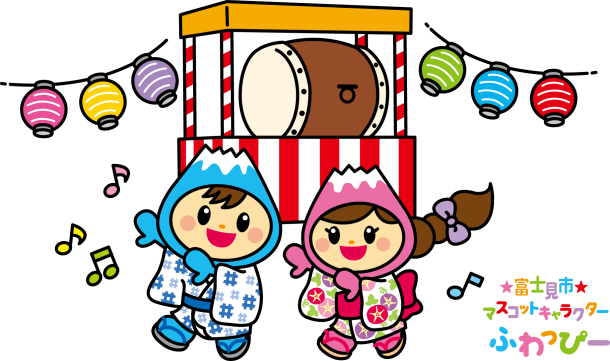 団体名代表者名代表者住所代表者電話番号撮影場所参加人数参加人数人　　　　　人　　　　　人　　　　　人　　　　　PRの一言（３０字以内）PRの一言（３０字以内）PRの一言（３０字以内）